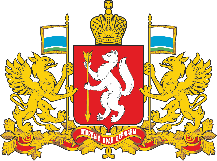 Министерство по управлению государственным имуществом Свердловской областиТЕХНИЧЕСКИЕ ТРЕБОВАНИЯ К УСТАНОВКЕ И ВНЕШНЕМУ ВИДУ РЕКЛАМНОЙ КОНСТРУКЦИИ «ВИДЕОЭКРАН»1. Проектирование, изготовление и установка рекламной конструкции должны соответствовать требованиям качества и безопасности, предъявляемым к продукции, производственным процессам согласно: - техническим регламентами условиям, строительным нормам и правилам (СНиП);- правилам устройства электроустановок (ПУЭ);- правилам технической эксплуатации электроустановок потребителей (ПТЭЭП);- национальным стандартам ГСТ-Р;- другим документам и правовым актам.2. Конструкция должна иметь 1 внешнюю поверхность для размещения информации. Конструкция монтируется на опорный каркас и устанавливается 
на заглубленный монолитный железобетонный фундамент, либо на заглубленный железобетонный ростверк свайного фундамента. Все металлоконструкции выполняются 
в строгом соблюдении проектной документации. Яркость видеоэкрана должна соответствовать САНПИНу 2.2.1/2.1.1.1278-03 «Гигиенические требования 
к естественному, искусственному и совмещенному освещению жилых и общественных зданий» и не достигать значений 3000 кд/м2 в темное время суток. Размещение рекламной конструкции должно соответствовать требованиям ГОСТа 33027-2014 «Дороги автомобильные общего пользования. Требования к размещению средств наружной рекламы», в том числе:- не мешать восприятию участниками дорожного движения дорожной обстановки или эксплуатации транспортного средства, а также не создавать препятствия для движения пешеходов и велосипедистов;- не иметь яркость элементов изображения при внутреннем и внешнем освещении выше 75% фотометрических характеристик дорожных знаков;- не освещаться в темное время суток на участках дорог, где дорожные знаки 
не имеют искусственного освещения;- не вызывать ослепление светом участников дорожного движения, в том числе отраженным;3. Внешний вид и дизайн рекламной конструкции должен соответствовать паспорту места, приложенному к аукционной документации. Внешняя поверхность рекламной конструкции и опорный каркас должны быть окрашены полимерно-порошковым покрытием в цвет по палитре RAL. Цветовое решение должно быть выбрано согласно Концепции оформления и размещения объектов наружной рекламы на территории Свердловской области, разработанной Министерством по управлению государственным имуществом Свердловской области и одобренной на президиуме Правительства Свердловской области (протокол от 16.08.2016 № 4-ПЗП). 